Osnovna škola Ivana Cankara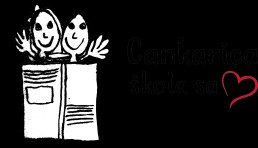 Cankareva 10000,ZagrebVIJEĆE RODITELJAza školsku godinu 2022./2023.Predsjednik: Saša Medaković, 2.bZamjenica predsjednika: Petra Barišić, 6.aRazredni odjelPredstavnikZamjenik predstavnika1.aSiniša Romanović      Alisa Hržić Makek1.bArijana KozlevčarVanja Lovrić1.cTomislav Horvat      Željka Novosel2.aBojan Čizmić                       Ingrid Bolf2.bSaša Medaković        Ivana Bregović2.cDanijela Biskupović                    Mireta Husković3.aKatarina Šušak                  Marija Vrbanc Hasić3.bAna Lubenjak                       Ana Šepac3.cLola Kommasin Tomić      Mihaela Županac4.aAndreja Krajinović             Ana Kvočić4.bIva Slišurić              Ana Martinjak Samaržija4.cIvana Mikec Đumić     Iva Mikuldaš5.aMarijana Čelebić       Sandra Stojak5.bLidia Halapir                Iva Livanović Kurnik5.cMartina Dragičević    Mirna Radojičić6.aPetra Barišić6.b       Rene Karaman7.aIvana Urlich Cvenić         Senka Paskalin Urumović7.bKristina Komes Gansel7.cTamara Ganoci Frisch   Nikica Mirošević Skvrce8.aSunčica Petrinić  Anastazija Raguž8.bBiljana Crnoja Žužić         Boris Vukić